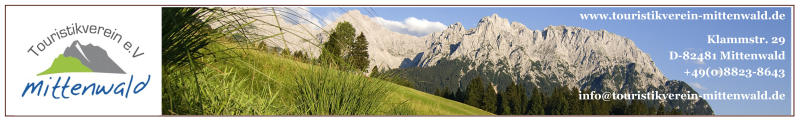 AufnahmeantragTouristikverein-Mittenwald – Klammstr. 29 -82481 MittenwaldIch möchte Mitglied des Touristikverein Mittenwald e.V. werden.Name: _______________________________  Vorname:______________________________Straße:_______________________________   Geburtsdatum:_________________________PLZ / Ort:___________________________________________________________________Beruf/Gewerbe:______________________________________________________________   Telefon:_____________________________   eMail:_________________________________Hiermit erkläre ich meinen Beitritt zum Touristikverein Mittenwald e.V. und erkenne die Vereinssatzung an.   Der derzeitige Jahresbeitrag beträgt 20,-- Euro (Änderungen durch Beschluss der JHV vorbehalten).                Die Mitgliedschaft kann nach Ablauf des Kalenderjahres beendet werden. Sie beginnt mit Datum der Unterschrift(1). Der Jahresbeitrag wird, unabhängig vom Jahresverlauf, sofort fällig. Die Kündigung bedarf der Schriftform. Den Hinweis zum Bundesdatenschutzgesetz § 33 habe ich gelesen und durch meine Unterschrift (3) anerkannt.Mittenwald,den _______________________   Unterschrift:___________________________AbbuchungsauftragBank._______________________________   BIC:__________________________________IBAN:______________________________   Kontoinhaber:___________________________Mittenwald,den_______________________   Unterschrift:____________________________Hinweis nach § 33 Bundesdatenschutzgesetz:Ihre personenbezogenen Daten werden gespeichert.Im Touristikverein werden die Mitgliederdaten elektronisch bearbeitet. Ohne Ihre Zustimmung, Ihre persönlichen Daten zu speichern, kann deine Mitgliedschaft nicht erfolgen.Die Daten unterliegen dem Datenschutz und werden durch den Touristikverein nur für Zwecke der Vereinstätigkeit verwendet (Bankeinzug, Info-Briefe, Statistik etc.).Personen, die mit der Datenbearbeitung befasst sind, wurden nach § 5 BDSG Datengeheimnis verpflichtet. Eine Weitergabe der Daen an Dritte – etwa zu Werbezwecken _ ist  nicht zulässig.Sie willigen ein, dass der Touristikverein Ihre Daten nur für Zwecke der Vereinsarbeit in einer elektronischen Datenverarbeitungsanlage speichert. Diese Einwilligung ist jederzeit widerrufbar und erlischt automatisch mit der Kündigung der Mitgliedschaft.Mittenwald, den______________________   Unterschrift:____________________________Bankverbindung: Raiffeisenbank Mittenwald                                                                                                                             BLZ: 70169459 / Konto Nr. 52558 / IBAN: DE76701694590000052558 /  BIC: GENODEF1MTW